Name page, with Passport number and Microchip (M/c) Number (m/c number may be on diagram page)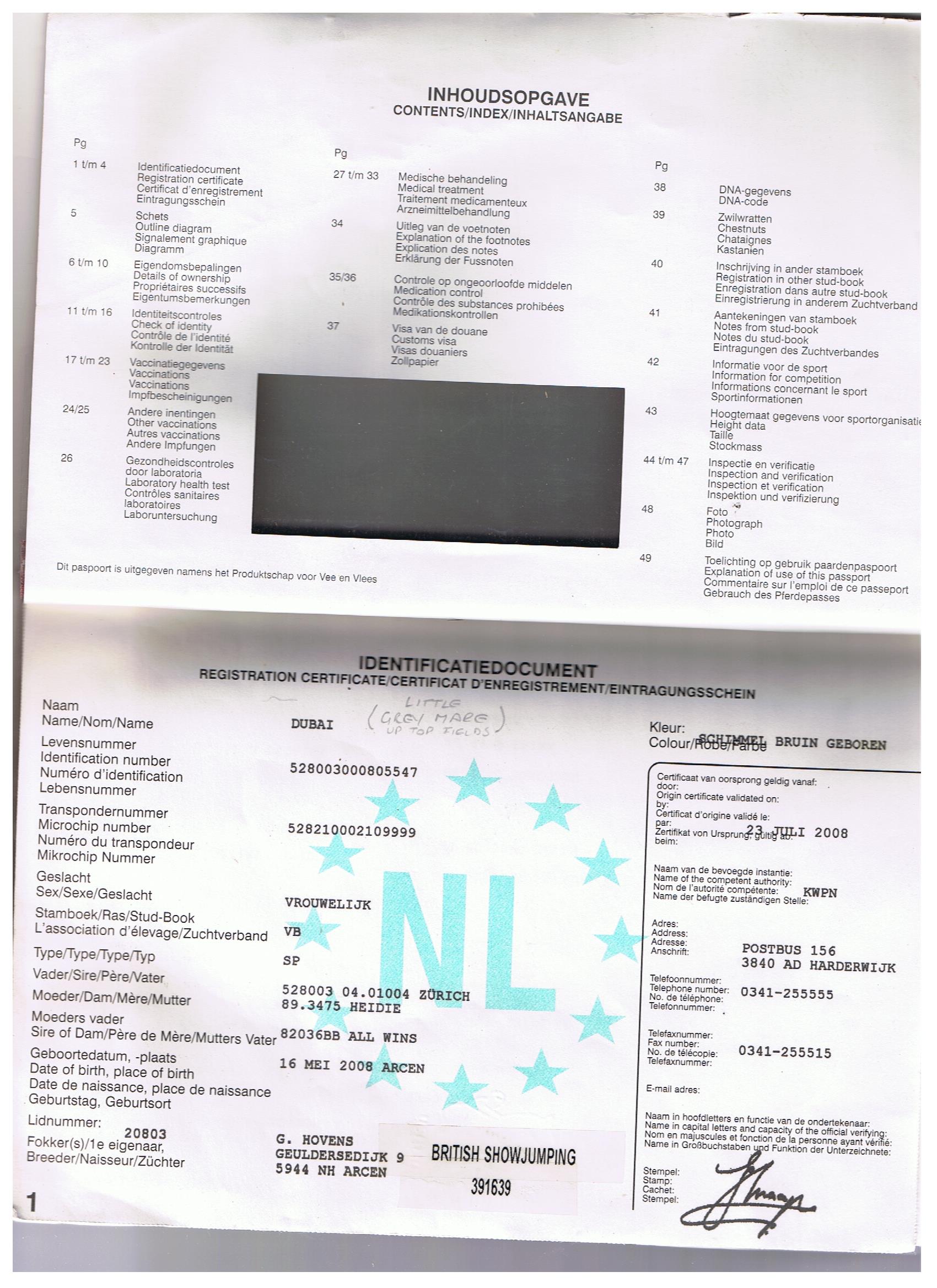 (Name and Passport number have been cropped from this example)Description Page (may be in same photo as diagram) 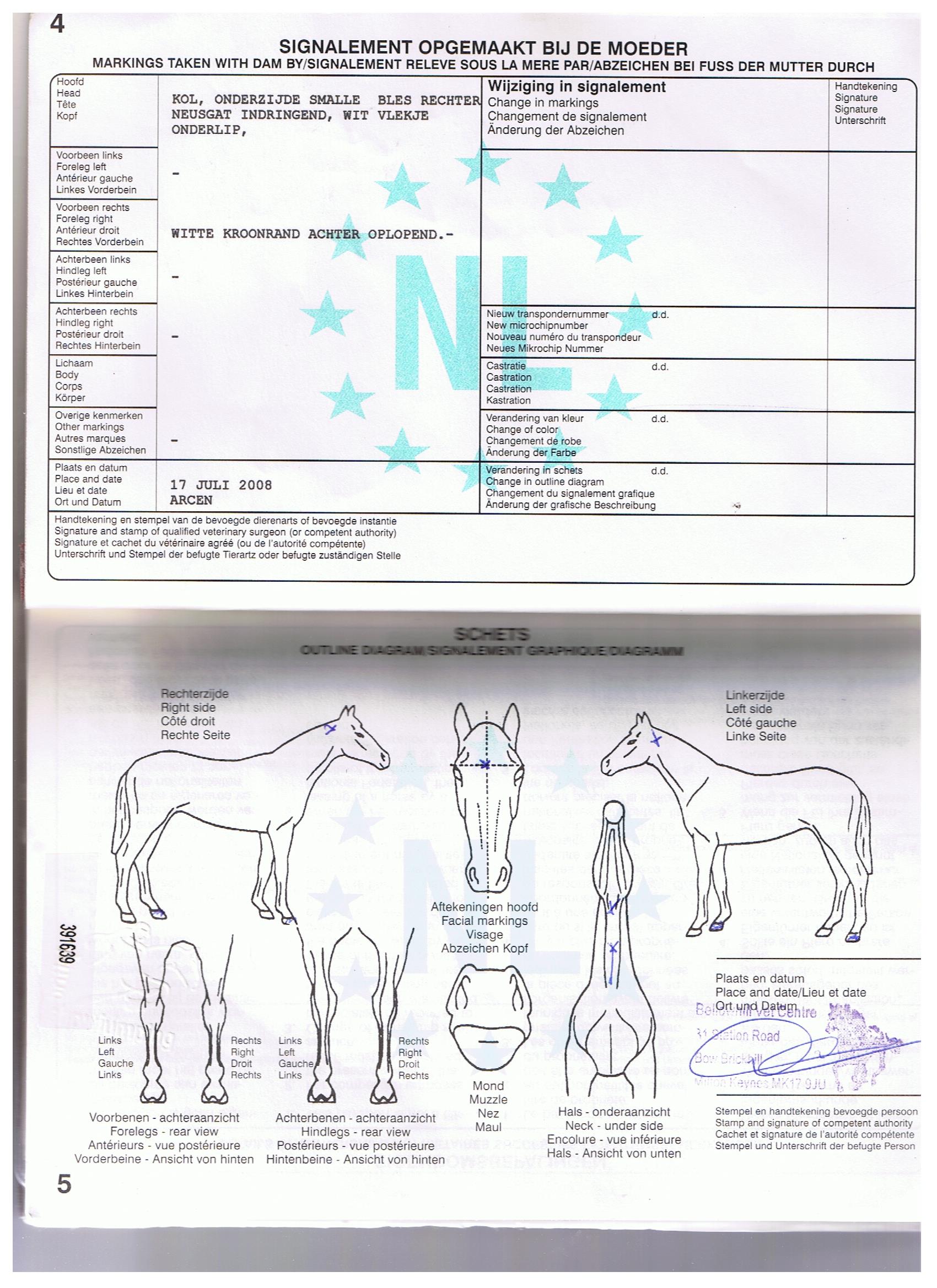 Diagram PageInitial and annual flu vacs.  Strike through those before latest re-start.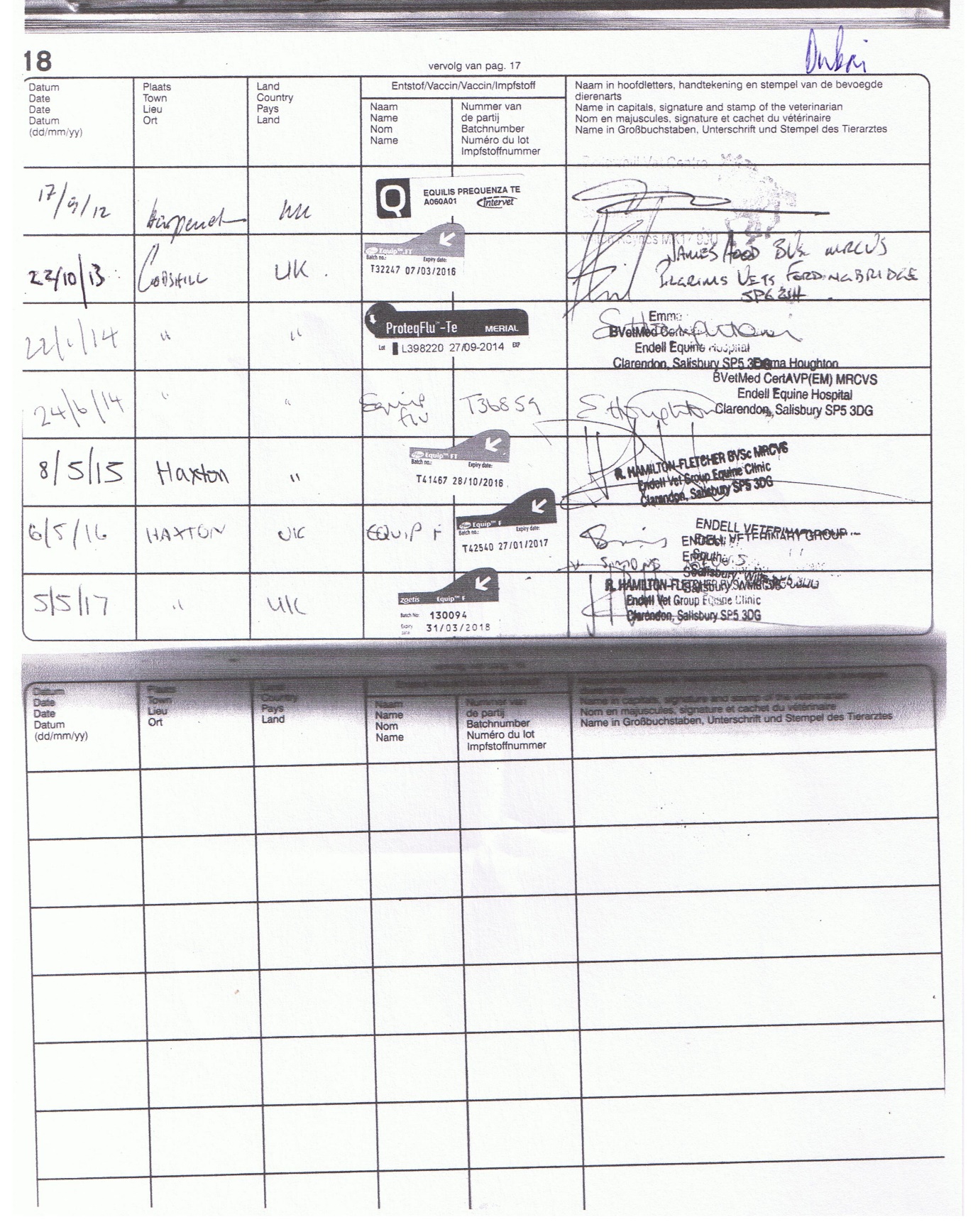 Annual flu vacs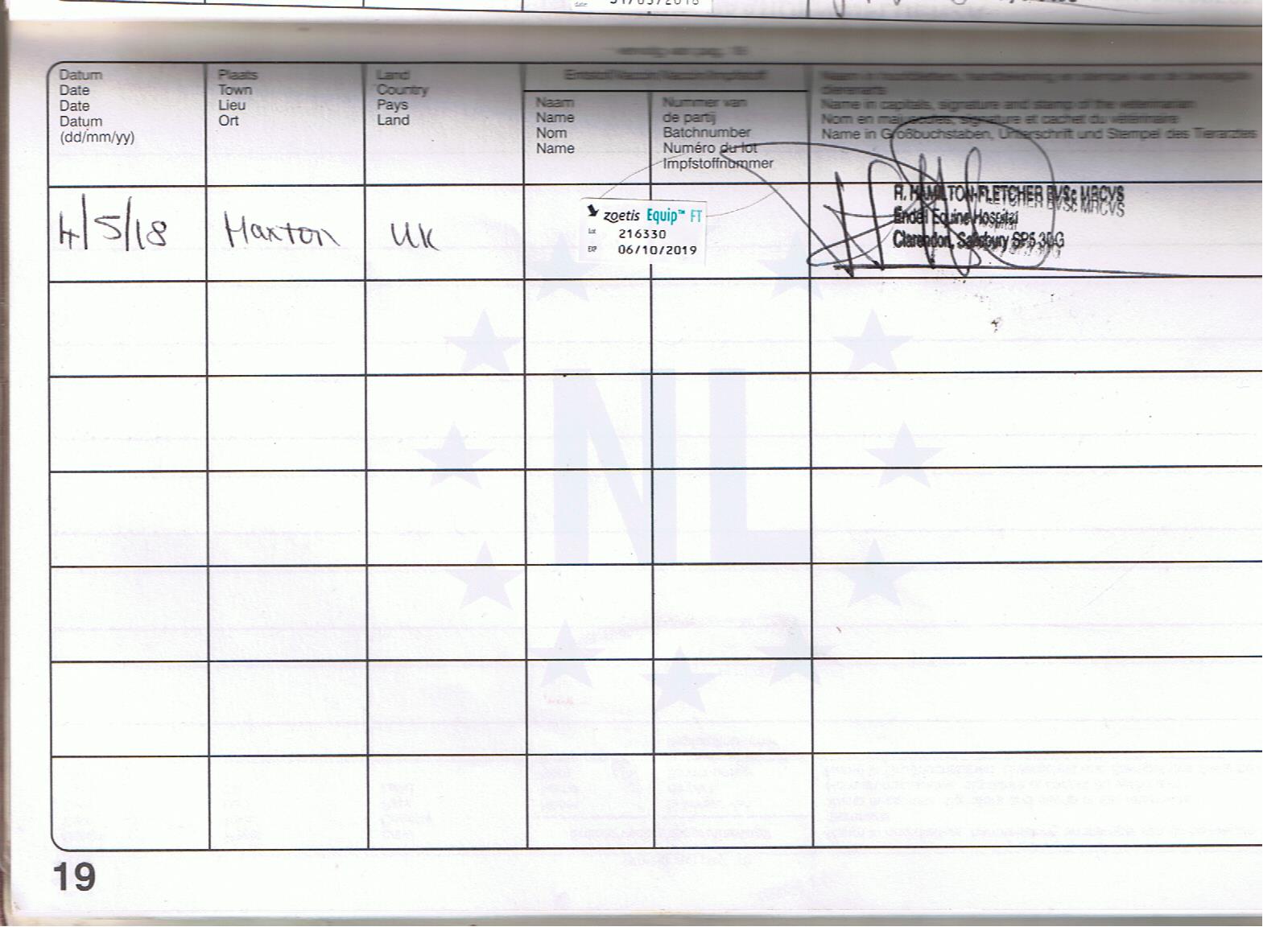 